ΘΕΜΑ :  4ήμερη εκπαιδευτική επίσκεψη της Α΄ τάξης του 8ου Λυκείου Αμαρουσίου στην    Θεσσαλονίκη, στα πλαίσια του αναλυτικού προγράμματος.Παρακαλούμε να μας στείλετε κλειστή προσφορά (όχι email και fax)  μέχρι και 17/02/2020 για την 4μερη εκπαιδευτική επίσκεψη που προτίθεται να κάνει η Α΄ τάξη του σχολείου μας από την Πέμπτη 26/3/2020 έως και την Κυριακή 29/3/2020 στην Θεσσαλονίκη και θα συμμετέχουν 65 μαθητές περίπου . Η μετάβαση και η επιστροφή θα γίνει με πούλμαν, τα οποία θα χρησιμοποιηθούν  και για τις μετακινήσεις στα πλαίσια του προγράμματος της εκδρομής.Η προσφορά πρέπει να περιλαμβάνει τα παρακάτω:Αναχώρηση και επιστροφή με πούλμαν του πρακτορείου από το σχολείο .Αναλυτικό προτεινόμενο πρόγραμμα Διαμονή με 3 διανυκτερεύσεις στην πόλη της Θεσσαλονίκης σε απόσταση όχι  μεγαλύτερη των 3 km από το κέντρο της πόλης, σε ξενοδοχείο 5* , με πρωινό και ημιδιατροφή (3) εντός του ξενοδοχείου σε μπουφέ. Με την προσφορά θα αποσταλεί υποχρεωτικά prospectus των ξενοδοχείων, ηλεκτρονική διεύθυνση  και επιβεβαίωση διαθεσιμότητας από το ξενοδοχείο και  επιβεβαίωση κράτησης με την υπογραφή του συμβολαίου από το επιλεγέν πρακτορείο.Πούλμαν πολυτελή με πρόσφατο έλεγχο ΚΤΕΟ και 2 έμπειρους οδηγούς , το οποίο θα είναι  στη διάθεσή μας  σε όλη τη διάρκεια της εκδρομής.Ξεναγήσεις από επίσημο ξεναγό.Οι προσφορές πρέπει να φτάσουν στο χώρο του σχολείου την Δευτέρα  17/2/2020 και ώρα            10:00 προκειμένου να ανοιχθούν από την επιτροπή. Συμβόλαιο ομαδικής και ατομικής ασφάλισης όλων των μετακινούμενων μαθητών και εκπαιδευτικών (να επισυνάπτεται αναλυτικός πίνακας υποχρεωτικά στη προσφορά σας.)Διασφάλιση πλήρους ιατροφαρμακευτικής περίθαλψης μαθητών και καθηγητώνΑσφάλιση Ευθύνης Διοργανωτή και πρόσθετη ασφάλιση κάλυψης εξόδων σε περίπτωση ατυχήματος ή ασθένειαςΣτην προσφορά θα αναγράφεται η συνολική τιμή με Φ.Π.Α και η επιβάρυνση ανά μαθητή.Υπεύθυνος του πρακτορείου να συμμετέχει στην εκπαιδευτική επίσκεψη.Οι συνοδοί καθηγητές θα είναι 4 που θα συμμετάσχουν στην εκπαιδευτική επίσκεψη της Α΄ τάξης. Θα γίνει παρακράτηση του 20% του συνολικού ποσού ως εγγύηση, το οποίο θα αποδοθεί την επομένη της επιστροφής.Κατάθεση υπεύθυνης δήλωσης ότι διαθέτει  βεβαίωση συνδρομής των νόμιμων προϋποθέσεων λειτουργίας τουριστικού γραφείου η οποία βρίσκεται σε ισχύ.Ο Δ/ΝΤΗΣΚΥΤΕΑΣ ΚΩΝΣΤΑΝΤΙΝΟΣ  	       ΕΛΛΗΝΙΚΗ ΔΗΜΟΚΡΑΤΙΑ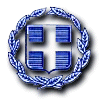  	 ΥΠΟΥΡΓΕΙΟ ΠΑΙΔΕΙΑΣ ΕΡΕΥΝΑΣ                                                   Μαρούςι : 10 /02/2020                       ΚΑΙ ΘΡΗΣΚΕΥΜΑΤΩΝΠΕΡΙΦΕΡΕΙΑΚΗ Δ/ΝΣΗ Π. & Δ. ΕΚΠΑΙΔΕΥΣΗΣ ΑΤΤΙΚΗΣ                                      Αρ.Πρωτ: 8ΔΙΕΥΘΥΝΣΗ ΔΕΥΤΕΡΟΒΑΘΜΙΑΣ ΕΚΠΑΙΔΕΥΣΗΣ Β΄ ΑΘΗΝΑΣ        Προς: ΠΡΑΚΤΟΡΕΙΑ ΤΑΞΙΔΙΩΝ8Ο ΓΕΝΙΚΟ ΛYΚΕΙΟ ΑΜΑΡΟΥΣΙΟΥ Κριεζή 55 Τ.Κ. 15125, Μαρούσι Πληροφορίες:  :  210- 6855227		FAX:  210- 6835419 e-mail : mail@8lyk-amarous.att.sch.gr